Price Earning RatiosFind the mean, median and the mode for the data in the following table.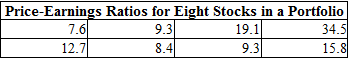 The means is approximately_____?The median is approximately_____?The mode is approximately_____?